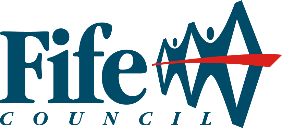 Fife Council – Royal Burgh of St Andrews Community Council  Statement of Persons Nominated  Election of Community Councillors  The following candidates were validly nominated for the Royal Burgh of St Andrews Community Council and, as the number of candidates nominated was equal to or less than the number of community councillors to be returned, no poll will take place and the candidates are duly elected to serve as a community councillor for Royal Burgh of St Andrews Community Council:  Ken Gourlay Returning Officer Tuesday 20 February 2024 Community Council Area  Number of Community Councillors to be electedCandidate’s surname  Other names in full  Candidate’s address (or relevant area) Royal Burgh of St Andrews 20CorbinMrs I W RResides in the Community Council areaCorbinKevinResides in the Community Council areaDobsonNeil CunninghamResides in the Community Council areaFraser PenelopeResides in the Community Council areaGroeneveldEvaResides in the Community Council areaHarding Judith Resides in the Community Council areaMacDonaldKennethResides in the Community Council areaMarksPatrickResides in the Community Council areaMcLeodCallumResides in the Community Council areaMurrayDavidResides in the Community Council areaNewmanGregory Resides in the Community Council areaPassmoreMartinResides in the Community Council areaReidMikeResides in the Community Council areaShepherdGordon Resides in the Community Council areaVeitchMichaelResides in the Community Council areaGina Wilson Resides in the Community Council area